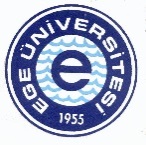 T.C.EGE ÜNİVERSİTESİBAYINDIR MESLEK YÜKSEKOKULU MÜDÜRLÜĞÜİLİŞİK KESME FORMU                                                                                                                                              Tarih:……/……./……..Öğrencinin Adı-Soyadı         :………………………………………………………………………..T.C. Kimlik No                        :………………………………………………………………………..Öğrenci No-Sınıfı                  :…………………………………………………………………………Programı                                :…………………………………………………………………………Ayrılma Sebebi                     :………………………………………………………………………….Telefon No                            :………………………………………………………………………….e-Posta Adresi                      :……………………………......@……………………………………İkamet Adresi                       :…………………………………………………………………………..                                                    İLİŞİĞİNİN BULUNMADIĞINI BİLDİRENİNEge Üniversitesi Bayındır Meslek Yüksekokulu Bayındır-İZMİRTel. No: (0 232)581 6317   Faks No: (0 232) 581 71 75E-posta: baymyo@mail.ege.edu.trGÖREVİADI-SOYADIİMZATARİHAÇIKLAMAÖğrenci İşleri Daire BaşkanlığıÖğrenci İşleri Daire Başkanlığı (Kariyer ve Mezun Ofisi)Kütüphane ve Dokümantasyon  Daire BaşkanlığıProgram SorumlusuNot:  Öğrenci mezun ise açıklama sütununda staj durumunun program sorumlusunca belirtilmesi.Not:  Öğrenci mezun ise açıklama sütununda staj durumunun program sorumlusunca belirtilmesi.Not:  Öğrenci mezun ise açıklama sütununda staj durumunun program sorumlusunca belirtilmesi.Not:  Öğrenci mezun ise açıklama sütununda staj durumunun program sorumlusunca belirtilmesi.Not:  Öğrenci mezun ise açıklama sütununda staj durumunun program sorumlusunca belirtilmesi.Not:  Öğrenci mezun ise açıklama sütununda staj durumunun program sorumlusunca belirtilmesi.